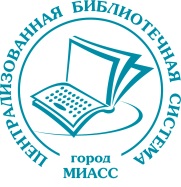 ПОЛОЖЕНИЕО проведении акции книгодарения«Городской  Книжный Шкаф»Акция приурочена к Международному дню книгодарения, который отмечается 14 февраля во многих странах мира. В 2023 году мы вновь предлагаем пополнить «Городской книжный шкаф» новыми книгами.  Ведь  совокупный книжный фонд муниципальных библиотек – это большой книжный шкаф с книжными полками – городскими и сельскими библиотеками. Каждый житель города Миасса  может воспользоваться содержимым этого «шкафа». А чем больше книг в шкафу, тем больше возможностей для чтения.Цель: Пополнение и обновление книжных фондов библиотек.Сроки: Приём книг от жителей и учреждений будет осуществляться в библиотеках с 7 по 13 февраляУсловия проведения:Любой житель города или учреждение может принести в дар библиотеке новые книги или имеющиеся в личных библиотеках.В дар принимаются книги не ранее 2018 года выпуска, в отличном состоянии,  любой тематики для любого возраста. Исключением для приёма являются книги из Федерального списка экстремистских материалов https://minjust.gov.ru/ru/extremist-materials/ В каждой библиотеке подготавливается небольшой книжный шкаф или полки/ка для выставки подаренных книгЭскиз для оформление выставки (заголовок) будет изготовлен централизованно14 февраля на сайте Библиотеки Миасса и в группах ВК будет размещён предварительный отчёт о результатах акции с фотографиями книжных выставок библиотек.Заведующие библиотеками составляют список подаренных книг и высылают их на e-mail miasslib@mail.ru до 20 февраля с пометкой «Книгодарение».На основании списков (см. Приложение) будут определены «Лучшие собрания подаренных книг»:- Самое многочисленное- Самое современное- Самое новое и др.Библиотекам-победительницам, а также активным участникам акции будут вручены сертификаты VII общероссийской акции «Дарите книги с любовью».ПРИЛОЖЕНИЕ. Список подаренных книг.№Ф-лАвторНазваниеГод изданияСостояние(от 1 до 10 бал.)